ПРОЕКТ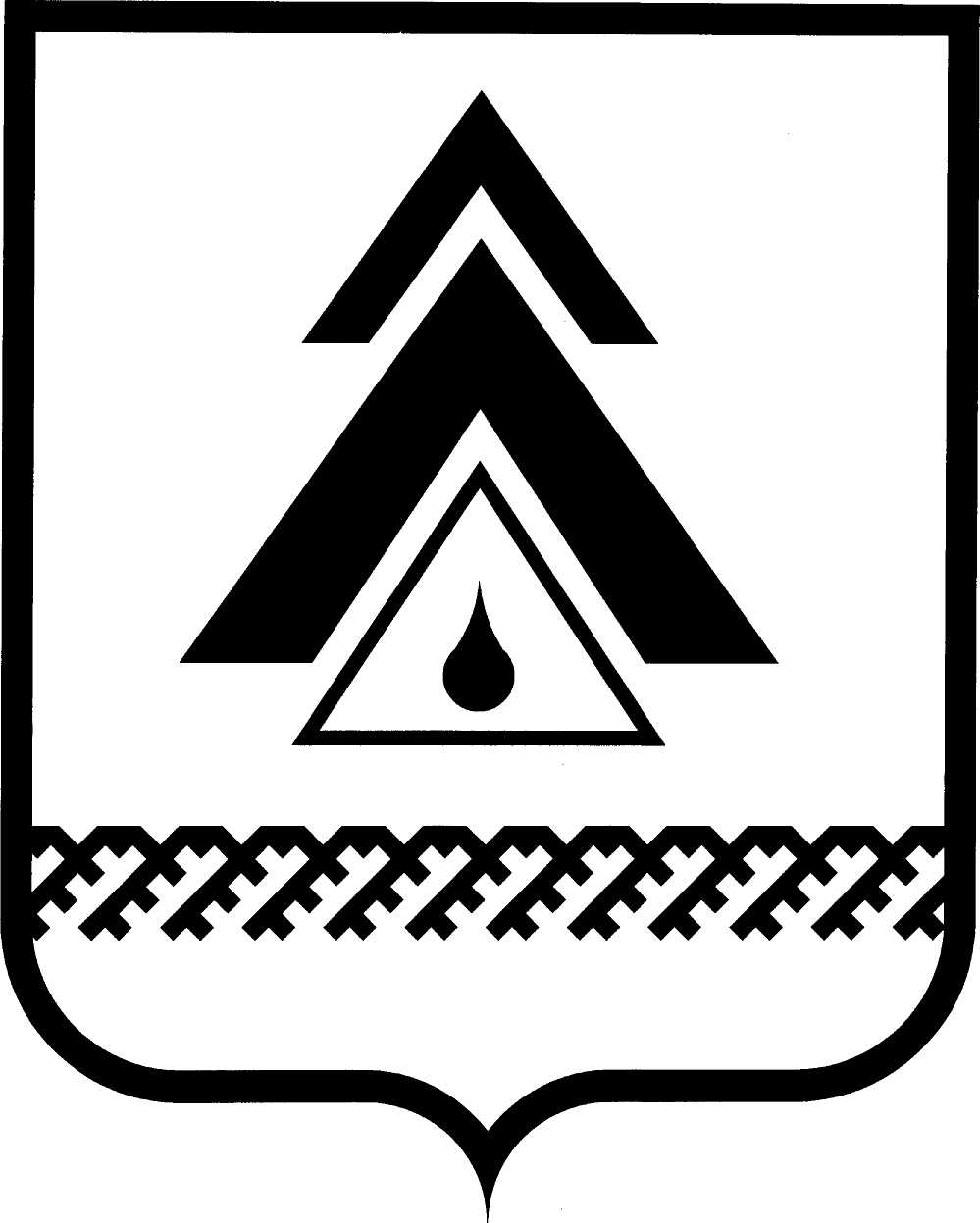 ДУМА НИЖНЕВАРТОВСКОГО РАЙОНАХанты-Мансийского автономного округа - ЮгрыРЕШЕНИЕО внесении изменений в приложение к решению Думы района от 17.11.2015 № 716 «О порядке проведения конкурса по отбору кандидатур на должность Главы муниципального образования Нижневартовский район»В соответствии с Федеральным законом от 06.10.2003 № 131-ФЗ                                   «Об общих принципах организации местного самоуправления в Российской Федерации», Законом Ханты-Мансийского автономного округа – Югры                               от 26.09.2014 № 78-оз «Об отдельных вопросах организации местного самоуправления в Ханты-Мансийском автономном округе – Югре», Уставом Нижневартовского района Дума района РЕШИЛА:1. Внести в приложение к решению Думы района «О Порядке проведения конкурса по отбору кандидатур на должность Главы муниципального образования Нижневартовский район» (с изменениями от 02.04.2016 № 8,                          от 22.03.2021 № 598) изменения, изложив его в новой редакции, согласно приложению.2. Решение опубликовать (обнародовать) на официальном веб-сайте администрации Нижневартовского района (www.nvraion.ru) и в приложении «Официальный бюллетень» к районной газете «Новости Приобья».3. Решение вступает в силу после его официального опубликования (обнародования).Приложение к решениюДумы районаот ________ № _______Порядок проведения конкурса по отбору кандидатур на должность главы  Нижневартовского района I. Общие положения1. Целью проведения конкурса по отбору кандидатур на должность главы Нижневартовского района (далее также – кандидаты) является отбор лиц, соответствующих требованиям, установленным законодательством, и наиболее подготовленных для исполнения полномочий главы Нижневартовского района.2. Решение Думы Нижневартовского района об объявлении конкурса по отбору кандидатур на должность главы Нижневартовского района (далее – конкурс) не позднее чем за 20 дней до дня проведения конкурса подлежит официальному опубликованию с одновременным опубликованием условий конкурса, сведений о дате, времени и месте его проведения.II. Конкурсная комиссия3. Конкурс организуется и проводится конкурсной комиссией.4. Общее число членов конкурсной комиссии составляет 8 человек (далее – установленное число членов конкурсной комиссии).5. При формировании конкурсной комиссии половина членов конкурсной комиссии назначается Думой Нижневартовского района, а другая половина – Губернатором Ханты-Мансийского автономного округа – Югры.6. Дума Нижневартовского района не позднее 3 дней со дня принятия решения об объявлении конкурса направляет ходатайство на имя Губернатора Ханты-Мансийского автономного округа – Югры о назначении членов конкурсной комиссии. Одновременно с ходатайством направляется копия решения Думы Нижневартовского района об объявлении конкурса.7. Конкурсная комиссия считается созданной с даты назначения Думой Нижневартовского района половины членов конкурсной комиссии и действует до завершения организационных, правовых и судебных процедур, связанных с проведением конкурса.8. В состав конкурсной комиссии входит председатель, заместитель председателя, секретарь и иные члены конкурсной комиссии.9. Председатель и заместитель председателя конкурсной комиссии избираются на заседании конкурсной комиссии большинством голосов от установленного числа членов конкурсной комиссии.10. Секретарь конкурсной комиссии определяется Думой Нижневартовского района при назначении членов конкурсной комиссии.11. Конкурсная комиссия:- осуществляет отбор кандидатур на должность главы Нижневартовского района;- представляет кандидатов в Думу Нижневартовского района;- осуществляет иные полномочия в соответствии с настоящим Порядком.12. Председатель конкурсной комиссии:- организует деятельность конкурсной комиссии;- осуществляет общее руководство работой конкурсной комиссии;- председательствует на заседаниях конкурсной комиссии;- распределяет обязанности между членами конкурсной комиссии;- контролирует исполнение решений, принятых конкурсной комиссией;- представляет конкурсную комиссию в период проведения конкурса и после его завершения во взаимоотношениях с кандидатами, органами государственной власти, судом, органами местного самоуправления, юридическими и физическими лицами;- в случае принятия конкурсной комиссией решения об отказе в допуске кандидата к участию во втором этапе конкурса подписывает уведомление кандидату об отказе в допуске к участию во втором этапе конкурса, с указанием причин отказа;- исполняет иные функции в соответствии с настоящим Порядком.13. Заместитель председателя конкурсной комиссии выполняет обязанности председателя конкурсной комиссии в случае его отсутствия.14. Секретарь конкурсной комиссии:	- ведет делопроизводство;	- регистрирует поступающие и исходящие материалы и документы, готовит их для рассмотрения на заседаниях конкурсной комиссии;	- ведет протоколы заседаний конкурсной комиссии;	- оформляет принятые конкурсной комиссией решения;- оповещает членов конкурсной комиссии о дате, времени и месте заседания;	- обеспечивает организацию проведения проверки достоверности сведений о кандидатах, представляемых в соответствии с пунктом 22 настоящего Порядка, выполнения требований, установленных абзацем 2 части 2.1 статьи 36 Федерального закона от 06.10.2003 № 131-ФЗ «Об общих принципах организации местного самоуправления в Российской Федерации»;	- в случае принятия конкурсной комиссией решения об отказе в допуске кандидата к участию во втором этапе конкурса готовит и направляет кандидату уведомление об отказе в допуске к участию во втором этапе конкурса, с указанием причин отказа;	- готовит и направляет уведомления кандидатам, участвовавшим во втором этапе конкурса, о принятом в отношении них решении;	- исполняет иные функции в соответствии с настоящим Порядком. 15. Деятельность конкурсной комиссии осуществляется на коллегиальной основе. Основной формой работы конкурсной комиссии являются заседания.Члены конкурсной комиссии вправе принять участие в заседании конкурсной комиссии с использованием системы видео-конференц-связи (далее-ВКС).В случае намерения члена конкурсной комиссии принять участие в заседании конкурсной комиссии в режиме ВКС, член конкурсной комиссии не позднее чем за 2 дня до дня заседания обязан письменно уведомить об этом секретаря конкурсной комиссии, путем направления на адрес электронной почты: Konkurs@nvraion.ru уведомления по форме, согласно приложению 1 к настоящему Порядку, либо в свободной форме, с обязательным указанием адреса электронной почты.Секретарь конкурсной комиссии направляет члену конкурсной комиссии данные (ссылка, логин, пароль) для подключения к сеансу ВКС на адрес электронной почты, указанный в уведомлении, не позднее чем за 1 день до дня проведения конкурса.16. Заседание конкурсной комиссии правомочно, если в нем принимает участие не менее 2/3 от установленного числа членов конкурсной комиссии.В случае отсутствия кворума для принятия решения в день проведения конкурса, заседание конкурсной комиссии переносится на другую дату в соответствии с решением Думы Нижневартовского района, принятым на ближайшем заседании Думы Нижневартовского района.17. Решения конкурсной комиссии принимаются открытым голосованием большинством голосов от установленного числа членов конкурсной комиссии.18. Решения конкурсной комиссии оформляются в форме протокола заседания конкурсной комиссии, который подписывается присутствующими на заседании членами конкурсной комиссии.Член конкурсной комиссии, принимавший участие в заседании конкурсной комиссии в режиме ВКС, в день проведения заседания (непосредственно после его окончания) по всем вопросам направляет на адрес электронной почты: Konkurs@nvraion.ru скан-копию подписного листа по форме, согласно приложению 2 к настоящему Порядку. Оригинал подписного листа направляется членом конкурсной комиссии в конкурсную комиссию в течение 2 рабочих дней со дня заседания конкурсной комиссии. Подписной лист приобщается секретарем конкурсной комиссии к протоколу заседания конкурсной комиссии.19. В случае если гражданин, назначенный членом конкурсной комиссии, подал заявление об участии в конкурсе, то уполномоченные органы или лицо, указанные в пункте 5 настоящего Порядка исключают его из состава конкурсной комиссии и назначают другого члена конкурсной комиссии.20. Организационное, правовое, информационное, материально-техническое обеспечение деятельности конкурсной комиссии осуществляет  администрация Нижневартовского района.21. Документы конкурсной комиссии, сформированные в дело, хранятся в отделе муниципальной службы и кадров администрации Нижневартовского района в течение пяти лет.III. Порядок представления и приема документов22. Кандидат, соответствующий требованиям, установленным абзацем 2 части 2.1 статьи 36 Федерального закона от 06.10.2003 № 131-ФЗ «Об общих принципах организации местного самоуправления в Российской Федерации», лично либо через своего представителя, действующего на основании доверенности, нотариально удостоверенной в соответствии с законодательством Российской Федерации, представляет в конкурсную комиссию:	22.1. Заявление в письменной форме о согласии быть избранным главой Нижневартовского района с обязательством в случае его избрания прекратить деятельность, несовместимую со статусом выборного должностного лица местного самоуправления (далее – заявление). В заявлении указываются фамилия, имя, отчество, дата и место рождения, адрес регистрации и фактического места жительства, серия, номер и дата выдачи паспорта или документа, заменяющего паспорт гражданина, наименование или код органа, выдавшего паспорт или документ, заменяющий паспорт гражданина, идентификационный номер налогоплательщика (при наличии), гражданство, сведения о профессиональном образовании (при наличии) с указанием организации, осуществляющей образовательную деятельность, года ее окончания и реквизитов документа об образовании и о квалификации, основное место работы или службы, занимаемая должность (в случае отсутствия основного места работы или службы - род занятий), телефон и адрес электронной почты. Если кандидат является депутатом и осуществляет свои полномочия на непостоянной основе, в заявлении должны быть указаны сведения об этом и наименование соответствующего представительного органа.Если у кандидата имелась или имеется судимость, в заявлении указываются сведения о судимости кандидата, а если судимость снята или погашена, - также сведения о дате снятия или погашения судимости.	22.2. Вместе с заявлением, предусмотренным подпунктом 22.1 пункта 22 настоящего Порядка, представляются:а) копия паспорта или документа, заменяющего паспорт гражданина;в) копия документа, подтверждающего статус депутата (при наличии);г) копия документа о смене фамилии, имени, отчества (при наличии);д) копия трудовой книжки, заверенная по месту работы или копия трудовой книжки с одновременным предоставлением оригинала (в случае отсутствия трудовой книжки кандидат предоставляет сведения о трудовой деятельности, оформленные в соответствии с законодательством Российской Федерации, или иные документы, подтверждающие наличие или отсутствие трудовой (служебной) деятельности кандидата).Копии документов, указанные в подпунктах «а»-«г» настоящего подпункта предоставляются с одновременным предоставлением оригиналов. Копии документов после проверки их соответствия оригиналу заверяются секретарем конкурсной комиссии, оригиналы документов возвращаются кандидату.В случае предоставления заявления и документов представителем кандидата по доверенности, оформленной в соответствии с законодательством Российской Федерации, подпись кандидата на заявлении и копии документов должны быть заверены нотариально.22.3. Вместе с заявлением, предусмотренным подпунктом 22.1 пункта 22 настоящего Порядка, кандидат также представляет согласие на обработку персональных данных, по форме согласно приложению 3 настоящего Порядка. 24. Кандидат вправе представить в конкурсную комиссию другие документы, характеризующие его профессиональную подготовку (рекомендательные письма, характеристику с места работы (службы), документы о повышении квалификации, дополнительном профессиональном образовании, о присвоении ученой степени, ученого звания, об участии в различных конкурсах на лучшего по профессии и т.п.).24.1. Кандидат вправе до проведения конкурса представить в конкурсную комиссию письменное заявление об отказе от участия в конкурсе. Со дня поступления указанного заявления в конкурсную комиссию кандидат считается снявшим свою кандидатуру.24.2. До окончания срока приема документов кандидат имеет право вносить уточняющую информацию в документы, предоставленные в конкурсную комиссию, предоставлять дополнительные документы, а также документы взамен ранее предоставленных.25. Прием документов заканчивается не менее чем за 5 дней до даты проведения конкурса, при этом срок приема документов кандидатов не может быть менее 15 календарных дней. Секретарем конкурсной комиссии делается регистрационная запись о приеме документов в специальном журнале, кандидату выдается расписка о приеме документов (с указанием перечня документов и даты приема).25.1. В случае наличия уважительных причин (болезнь, установление дополнительных обязательных для исполнения гражданами и организациями правил поведения при введении на территории Нижневартовского района режима повышенной готовности или чрезвычайной ситуации в соответствии с нормативными правовыми актами Российской Федерации и Ханты-Мансийского автономного округа – Югры, препятствующих личному участию кандидата в конкурсе), кандидат вправе направить в конкурсную комиссию не позднее чем за 2 дня до дня проведения конкурса на адрес электронной почты Konkurs@nvraion.ru, заявление об его участии в конкурсе в режиме ВКС по форме, согласно приложению 4 настоящего Порядку.25.2. Секретарь конкурсной комиссии не позднее 1 дня до дня проведения конкурса направляет кандидату на адрес электронной почты, указанный в заявлении кандидата, данные (ссылка, логин, пароль) для подключения в режиме ВКС. 25.3. Конкурсная комиссия не несет ответственности за технические неполадки, возникающие при участии кандидата в конкурсе в режиме ВКС.IV. Проведение конкурса26. Явка кандидата может осуществляться лично либо посредством подключения в режиме ВКС.Регистрация факта явки кандидатов начинается за 30 минут до назначенного времени проведения конкурса. Кандидаты, факт явки которых не зафиксирован до назначенного времени начала конкурса, считаются неявившимися.Неявку кандидата на конкурс конкурсная комиссия рассматривает как отказ от участия в конкурсе.27. Конкурс проводится в два этапа:1) Первый этап – рассмотрение представленных документов и регистрация кандидатов.2) Второй этап – собеседование.28. Первый этап конкурса проводится без участия в заседании конкурсной комиссии кандидатов путем рассмотрения конкурсной комиссией документов, представленных кандидатами для участия в конкурсе с учетом проведённой конкурсной комиссией проверки содержащихся в них сведений на предмет соответствия:кандидата требованиям, установленным пунктом 22 настоящего Порядка;перечню, установленному подпунктами 22.1-22.3 пункта 22 настоящего Порядка, надлежащего их оформления, полноты и достоверности содержащихся в них сведений.29. На первом этапе конкурса конкурсной комиссией принимаются следующие решения:1) о регистрации кандидатом на должность главы Нижневартовского района, либо об отказе в регистрации кандидатом на должность главы Нижневартовского района;2) о допуске кандидата к участию во втором этапе конкурса, либо об отказе в допуске кандидата к участию во втором этапе конкурса. 30. Основанием для принятия конкурсной комиссией решения об отказе в регистрации кандидатом на должность главы Нижневартовского района является наличие у гражданина, представившего документы в конкурсную комиссию, на день проведения конкурса в соответствии с Федеральным законом от 12.06.2002 
№ 67-ФЗ «Об основных гарантиях избирательных прав и права на участие в референдуме граждан Российской Федерации» ограничений пассивного избирательного права для избрания выборным должностным лицом местного самоуправления.31. По итогам первого этапа конкурса конкурсной комиссией принимается решение о допуске кандидатов ко второму этапу конкурса либо об отказе в допуске к участию во втором этапе конкурса, с указанием причин отказа. Решение конкурсной комиссии о результатах первого этапа конкурса подлежит оглашению кандидатам непосредственно после принятия конкурсной комиссией решения.Уведомление об отказе в допуске к участию во втором этапе конкурса, с указанием причин отказа, направляется кандидату в течение 1 рабочего дня после дня проведения первого этапа конкурса.32. Основанием для принятия конкурсной комиссией решения об отказе в допуске кандидата к участию во втором этапе конкурса является: а) отказ в регистрации кандидатом на должность главы Нижневартовского района;в) отсутствие среди документов, представленных в конкурсную комиссию, документов, необходимых в соответствии с настоящим Порядком для представления в конкурсную комиссию;г) наличие среди документов, представленных кандидатом, документов, оформленных с нарушением установленных требований;д) представление кандидатом неполных и (или) недостоверных сведений;е) представление кандидатом подложных документов или заведомо ложных сведений.33. Второй этап конкурса заключается в оценке конкурсной комиссией профессионального уровня кандидатов.34. Во втором этапе конкурса с каждым кандидатом проводится собеседование. Кандидаты приглашаются (лично либо подключаются в режиме ВКС) на собеседование конкурсной комиссией в алфавитном порядке. Собеседование начинается с доклада кандидата о его видении работы главы Нижневартовского района, планируемых действиях по развитию муниципального образования. В ходе выступления кандидатом может быть представлена дополнительная информация, позволяющая оценить его профессиональный уровень. После окончания выступления каждый член конкурсной комиссии вправе задать кандидату вопросы, направленные на оценку его профессионального уровня, высказаться относительно выступления кандидата и задать иные уточняющие вопросы.35. По каждому из кандидатов проводится открытое голосование. Голосование проходит в отсутствии кандидатов.Кандидатура на должность главы Нижневартовского района представляется конкурсной комиссией в Думу Нижневартовского района, если за нее проголосует большинство от установленного числа членов конкурсной комиссии. 36. Конкурсной комиссией представляются в Думу Нижневартовского района не менее двух кандидатов.37. Конкурсная комиссия принимает решение о признании конкурса несостоявшимся в случаях:1) наличия на дату проведения конкурса менее двух заявлений об участии в конкурсе;2) явки на конкурс менее двух кандидатов;3) если к участию во втором этапе конкурса допущено менее двух кандидатов;4) если по результатам второго этапа менее двух кандидатов набрали большинство голосов от установленного числа членов конкурсной комиссии.38. Решение конкурсной комиссии о результатах конкурса оформляется протоколом заседания конкурсной комиссии и направляется в Думу Нижневартовского района в течение 2 рабочих дней.Решение конкурсной комиссии о результатах конкурса подлежит оглашению кандидатам непосредственно после принятия конкурсной комиссией решения.	39. Не позднее 2 рабочих дней со дня принятия решения о результатах конкурса, кандидатам, участвовавшим во втором этапе конкурса, направляются уведомления о принятом в отношении них решении.	40. В случае признания конкурса несостоявшимся Думой Нижневартовского района на ближайшем заседании Думы Нижневартовского района принимается решение об объявлении конкурса по отбору кандидатур на должность главы Нижневартовского района.	41. Все расходы граждан, изъявивших желание принять участие в конкурсе, связанные с участием в конкурсе (проезд к месту проведения конкурса и обратно, наем жилого помещения, проживание, питание, пользование услугами связи и другие), производятся за счет их собственных средств.42. Документы кандидатов могут быть возвращены им по письменному заявлению в течение года со дня завершения конкурса.Приложение 1к Порядку проведения конкурса по отбору кандидатур на должность главы Нижневартовского района                                      В конкурсную комиссию для проведенияконкурса по отбору кандидатур на должность главы Нижневартовского районаот ___________________________________Уведомлениечлена конкурсной комиссии по отбору кандидатур на должностьглавы Нижневартовского района о намерении принятьучастие в режиме видео-конференц-связи	Я, _________________________________________________________намерен принять участие в заседании конкурсной комиссии по отбору кандидатур на должность главы Нижневартовского района «__» ____________ 20____ в режиме видео-конференц-связи.	Данные для подключения к режиму ВКС прошу направить на адрес электронной почты ____________________________.«____» _____________ 20___                                                         _____________                                                                                                               (подпись)Приложение 2к Порядку проведения конкурса по отбору кандидатур на должность главы Нижневартовского районаПодписной листчлена конкурсной комиссии по отбору кандидатур на должностьглавы Нижневартовского района, принявшего участие в конкурсев режиме видео-конференц-связи_________________________________________________________(Фамилия, Имя, Отчество члена конкурсной комиссии)Заполнение подписного листа осуществляется путемпроставления отметки в соответствующей графеПриложение 3к Порядку проведения конкурса по отбору кандидатур на должность главы Нижневартовского районаСОГЛАСИЕ на обработку персональных данных кандидата, участвующего в конкурсе по отбору кандидатур на должность главы Нижневартовского районаЯ, _____________________________________________________________, (фамилия, имя, отчество субъекта персональных данных полностью)основной документ, удостоверяющий личность: ______________________________________________________________________________________________                                            (вид, номер, сведения о дате выдачи указанного документа и выдавшем его органе)__________________________________________________________________________________________, проживающий по адресу: _________________________________________________________________________________________,настоящим даю своё согласие членам, секретарю конкурсной комиссии по отбору кандидатур на должность главы Нижневартовского района, Думе Нижневартовского района, зарегистрированной по адресу: __________________ (далее — Оператор), на обработку моих персональных данных на следующих условиях:Согласие даётся мною в целях обеспечения соблюдения в отношении меня требований муниципальных правовых актов, регулирующих моё участие в конкурсе по отбору кандидатур на должность главы Нижневартовского района, в том числе проведения проверки достоверности сведений, представленных мною для участия в конкурсе по отбору кандидатур на должность главы Нижневартовского района, проверки выполнения требований, установленных действующим законодательством о выборах, посредством направления запросов в государственные (муниципальные) и иные регистрирующие органы.Настоящее согласие даётся на осуществление следующих действий в отношении моих персональных данных, которые необходимы для достижения указанных выше целей, совершаемых с использованием средств автоматизации или без использования таких средств, включая, без ограничения: сбор, запись, систематизация, накопление, хранение, уточнение (обновление, изменение), извлечение, использование, передача (предоставление, доступ), блокирование, удаление, уничтожение моих персональных данных, а также любых иных действий с учётом действующего законодательства Российской Федерации. Перечень персональных данных, обрабатываемых Оператором:фамилия, имя, отчество; год рождения, месяц рождения, дата рождения; место рождения; адрес места жительства; семейное положение; образование;профессия;гражданство, сведения о наличии гражданства иного государства; наименование образовательного учреждения; наименование, серия, номер, дата выдачи документа об образовании, о квалификации или наличии специальных знаний, направление подготовки или специальность, год окончания; состав семьи (степень родства, фамилия, имя, отчество); место работы или службы (наименование и адрес организации, в случае отсутствия основного места работы или службы – род занятий); данные документа, удостоверяющего личность (вид, серия, номер, дата выдачи, наименование органа, выдавшего документ);идентификационный номер налогоплательщика; номер телефона;сведения о выполняемой работе с начала трудовой деятельности (включая учёбу в высших и средних специальных учебных заведениях, военную службу, работу по совместительству, предпринимательскую деятельность), сведения из трудовой книжки (дата поступления и ухода, должность, наименование и адрес организации);сведения об участии в выборных представительных органах; пол; сведения о наличии (отсутствии) судимости (если судимость снята или погашена, то сведения о дате снятия или погашения судимости); личная подпись.Я подтверждаю, что, давая такое согласие, я действую своей волей и в своих интересах.Настоящее согласие даётся на период до истечения сроков хранения соответствующей информации или документов, содержащих указанную информацию, определяемых в соответствии с законодательством Российской Федерации, Ханты-Мансийского автономного округа – Югры, муниципальных правовых актов Нижневартовского района. Согласие может быть отозвано путём направления соответствующего письменного уведомления в адрес Оператора по почте заказным письмом, с уведомлением о вручении, либо вручён лично под расписку представителю Оператора.«___»________20___ г.     __________________        _____________________       (дата)	                                                  (подпись)                                             (И.О. Фамилия)Приложение 4 к Порядку проведения конкурса по отбору кандидатур на должность главы Нижневартовского районаВ конкурсную комиссию для проведенияконкурса по отбору кандидатур на должность главы Нижневартовского района от ___________________________________Заявление об участии в конкурсе в режиме видео-конференц-связиЯ,____________________________________________________________, намерен принять участие в конкурсе по отбору кандидатур на должность главы Нижневартовского района «___» ____________ 20____ в режиме видео-конференц-связи (далее – ВКС) в связи с_________________________________________________________________(указать причину, препятствующую личному (очному) участию в конкурсе)Предоставляю документальное подтверждение основания, препятствующего личному (очному) участию в конкурсе по отбору кандидатур на должность главы Нижневартовского района.Данные для подключения в режиме ВКС прошу направить на адрес электронной почты: ____________________ .                                              .Приложение:_________________________________________________________«______»_____________20___                            _____________ (подпись)от _______________г. Нижневартовск                                                                 № ____Председатель Думы района______________И.В. ЗаводскаяГлава района _____________Б.А. Саломатин№Содержание вопроса«за»«против»1.«____» _____________ 20________________